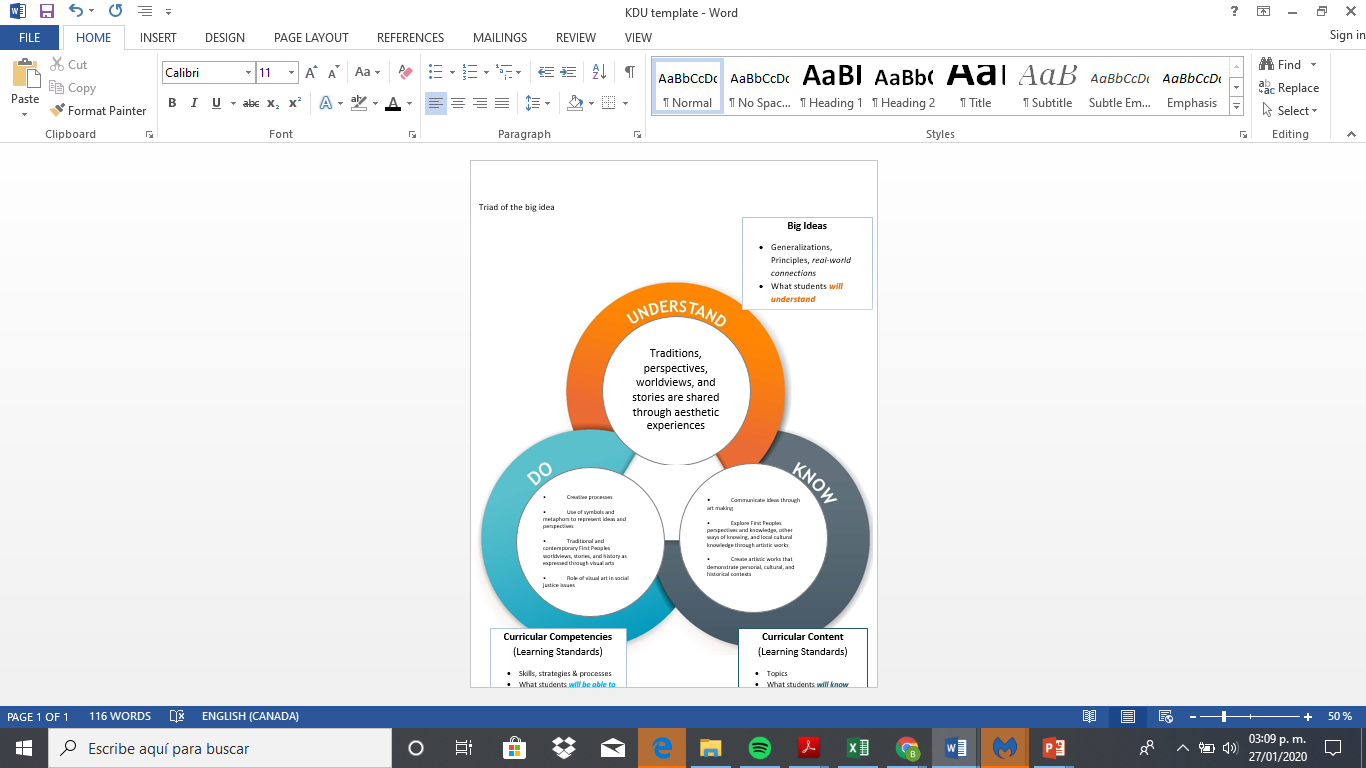 Do - Activity OutlineElements of the lessonEstimated TimeActivityMENTAL SET (Opener/”hook”)minutes1.Show a picture of the Brentwood box.Introducing the Learning Intention (concept to be taught)10 minutes2.Introduce the artist, his context, and his intentions.Activity  Sequence30 minutes3. Speak of the purpose for the box inside the reconciliation movement. 4. Access the Museum app. Point out what there is to notice.5. Dissect the art piece, look at it from all angles, you never know what aspects of the Art piece will disrupt students.Extension activity for students who are ready.Closure: an opportunity to revisit the learning intention10 minutes6. Ask questions, engage in group activities, or thinking papers.